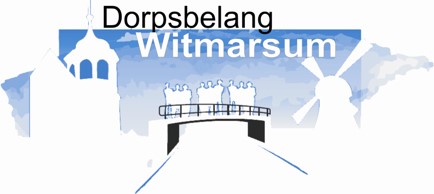 JAARVERGADERING VERENIGING VOOR DORPSBELANG WITMARSUM	Donderdag 21 maart 2019 – De Gekroonde RoskamAanwezige 	bestuursleden:		Joost Rosier, Paul van Steijn, Aleid Zwier, Jeanette Hebly en Esther PosthumaAfwezige bestuursleden: Berber Bonnema	Aanwezig aantal leden: 30 personen geteldOpening door de voorzitter		Joost Rosier heet alle aanwezigen welkom.	Notulen jaarvergadering van 22 maart 2018Geen opmerkingen n.a.v. de notulen. Het verslag wordt geaccepteerd.	Bestuursverkiezing	Aftredend en niet herkiesbaar: Harmen de Boer en Jeanette Hebly, zij wordt heel hartelijk bedankt door de vergadering voor haar inzet. 	Aftredend en herkiesbaar: Aleid Zwier - Aleid wordt herkozenJaarverslag Dorpsbelang 2018Ontwikkeling Witmarsum- dorpsvisieKunnen we de verschillende plannen voor gezichtsbepalende locaties ondersteunen vanuit de dorpsvisieSamenwerking met de gemeente en kenniscentrum Herbestemming NoordDorpshuis – De Gekroonde Roskam KoepelkerkHaitsma – Hogenhuis locatieKlooster Ontwikkelen van een nieuwe Dorpsvisie nog niet aan de ordeLeefbaarheid en ZorgHondenpoepHimmeldeiBloembakken KookclubBeweegtuinen Aleid legt uit dat de gemeente in het verleden de bloembakken met plantjes aan de brug verzorgde, maar dat deze taak nu door de gemeente is afgestoten. Volgens Ruurd Menage worden de bloemen in Bolsward wel door de gemeente verzorgd. Joost geeft aan dat we dit nog nader kunnen onderzoeken.GoudenlandMasterplan aangeboden aan wethouder Erik FaberLeefbaarheid staat centraalMaatschappelijke opgaven: Klimaat, biodiversiteit en cultuurtoerismeVerhalen centraal over onze pioniers en de MarneslenkPilotprojecten: Verhalenverteller gaat met je op padEr is veel interesse en ondersteuning van gemeente en provincie! Verkeer in WitmarsumKruising Aylvaweg - Gysbert Japicxweg - Arumerweg - bij volgend onderhoudParkeren bij Mounewetter - binnenkort volgt overlegHalen en brengen bij de scholen -  plaatsen waarschuwingsbordenBult kruising Mauritsstraat - Menno Simonsstraat bij volgend onderhoudParkeren bij het MFC – nog geen actie op ondernomenWaarschuwingsbord bij de brug is geplaatstWindmolenpark Hidde-HouwEr komen 9 molens met een hoogte van 188mProvincie heeft besloten op 18 juli     Waardevolle evenementenSinterklaasfeest Dodenherdenking op 4 mei (geluid)Gedenken van overleden dorpsgenotenKoningsdag 11 novemberDorpsbelang ondersteunt vele initiatievenSportdorp WytmarsumWOKW2018HimmeldeiOars as oarsZwembadBeweegtuinenKoepelKoepelverlichtingTheo de Groot geeft aan dat hij het verontrustend vindt dat de Gekroonde Roskam dicht gaat. Joost antwoordt dat we eerst moeten afwachten hoe de plannen van Arno zich gaan ontwikkelen. Rigtsje laat weten dat het sinterklaasfeest alleen mogelijk is in de Gekroonde Roskam, eventueel is de sporthal een optie...Josina, leidinggevende van Aylvastate (Patyna) reageert hierop door aan te geven dat er ruimte beschikbaar is in Aylvastate en stelt voor om in oplossingen te denken. Financieel verslag - verslag kascommissie		Penningmeester Paul van Steijn loopt de stukken door met de vergadering.	Theo de Groot vraagt waar de legaten voor het zwembad voor zijn bedoeld. Paul legt uit dat Dorpsbelang het legaat in beheer heeft. De rente kwam ten goede van het zwembad, maar helaas levert het nu geen rente op.Rigtsje vraagt waarom het geld niet gedeeltelijk wordt vastgezet zodat je meer rente krijgt. Tot slot doet Paul doet een warme oproep aan de leden om met het bestuur mee te denken en misschien een bestuursvergadering bij te wonen. Dorpsbelang kan extra leden gebruiken.Kascommissie aanwezig	Pieter van der Zee en Betty Krol gaan akkoord. Decharge wordt verleend door 	de vergadering.			Betty Krol gaat de kascommissie verlaten zij wordt hartelijk bedankt.Coby Yntema meldt zich aan voor volgend jaar.	Enkele verenigingen aan het woordOars as oars, de tent wordt 5 meter langer. Ljochtkuier Pingjum wordt overgenomen door de toneelvereniging Surprise in Witmarsum.  Oars as oars heeft een enthousiaste jeugdcommissie.Rigtsje is aanwezig namens het zwembad. Zij vertelt dat het zwembad een nieuwe toiletstraat heeft gekregen. Vorig jaar heeft het zwembad meer dan 70 000 bezoekers ontvangen. Er komt een nieuw speeltoestel. Er wordt vergaderd met andere belanghebbenden om meer parkeerplaatsen te creëren. Contributie blijft ongewijzigd. Jac Konig geeft een presentatie over de beweegplekken (Witmarsum in beweging)Scholen (jongeren), Aylva State (ouderen) en speeltuin It Griene Plak (Algemeen gebruik). RondvraagRigtsje brengt cooperatiefonds Rabobank onder de aandacht. De aanvraag moet voor 1 mei 2019.SluitingPauze Presentatie over dementie door Loek Punt van Alzheimer Nederland